Окружающий мир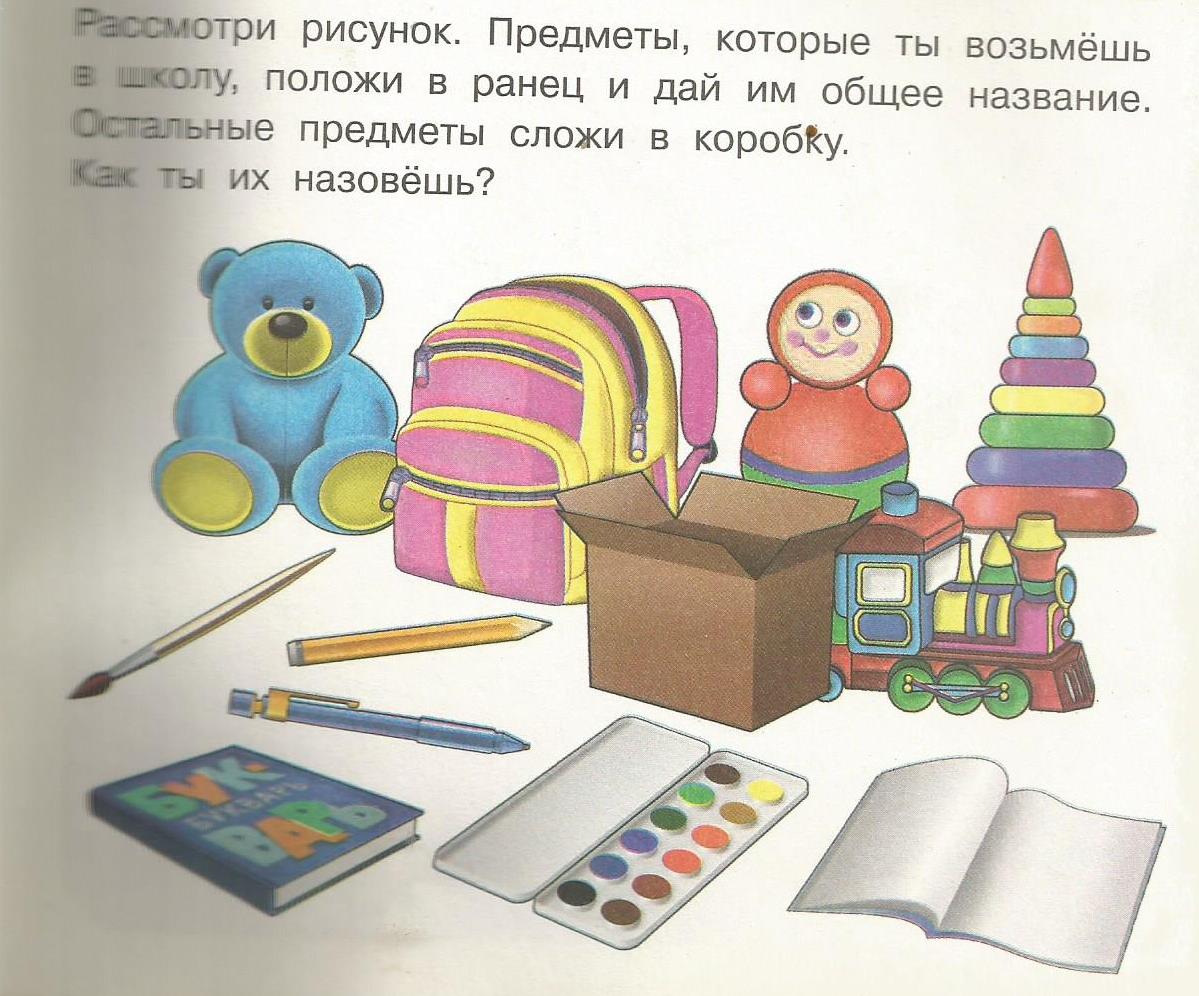 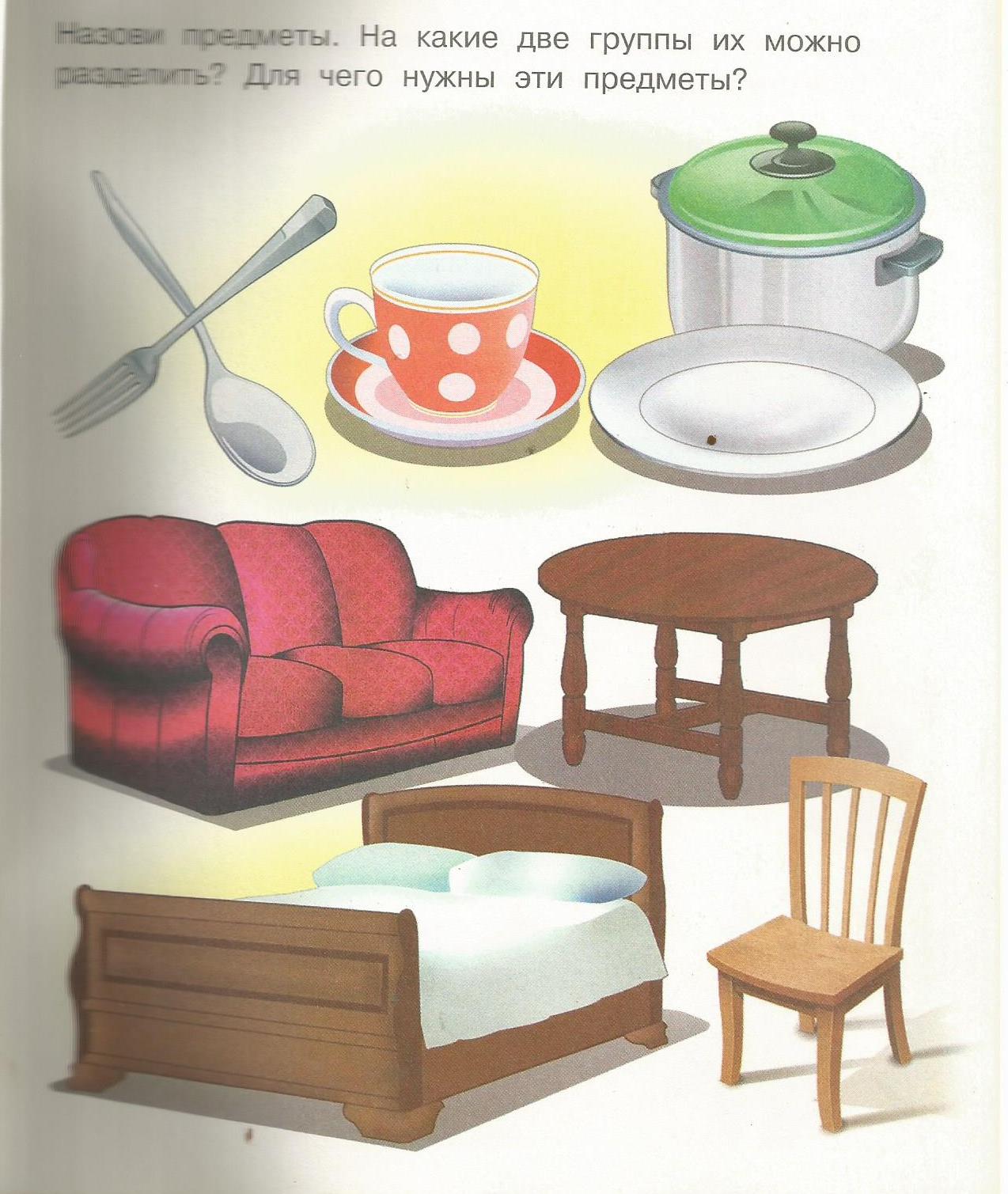 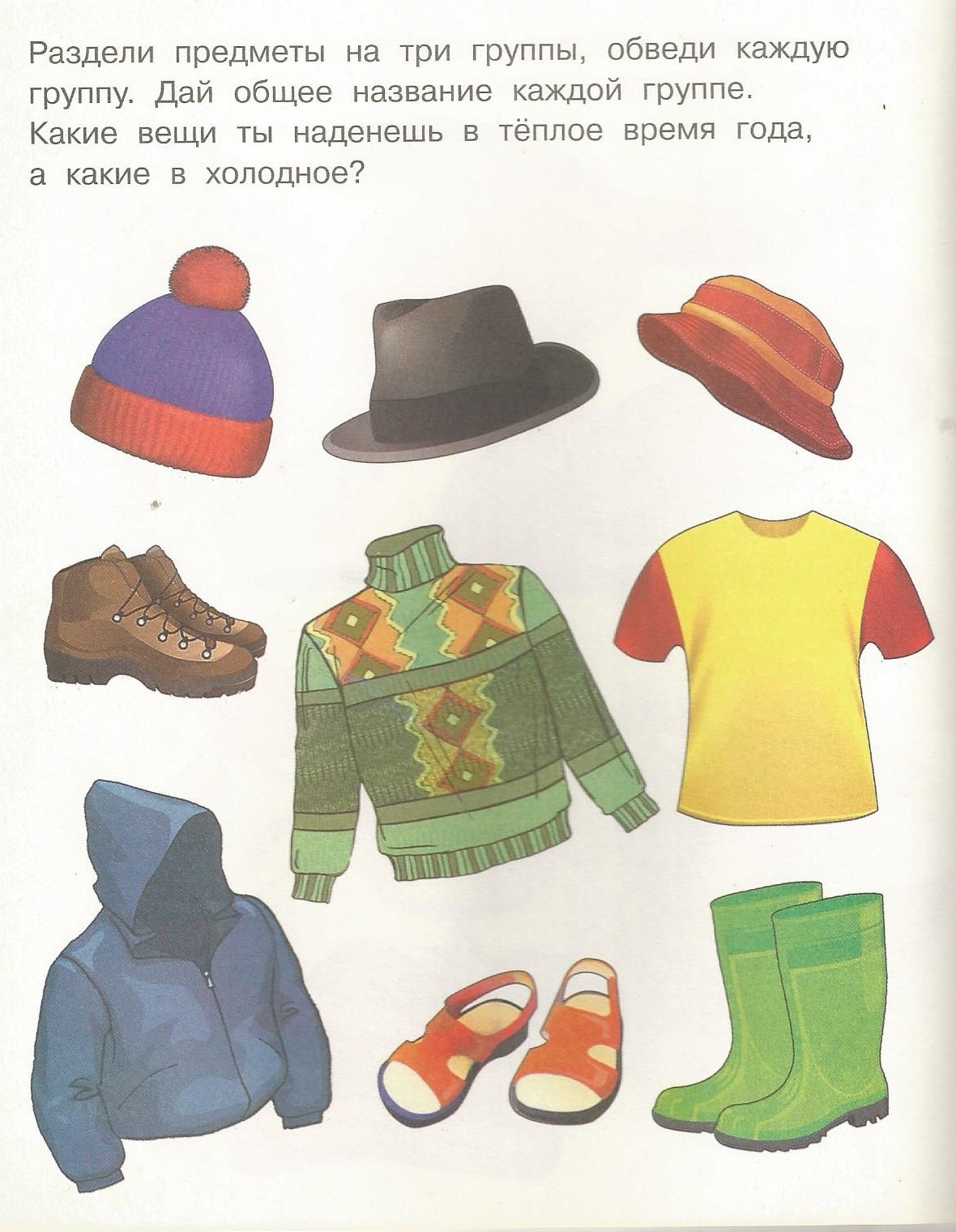 Сидим дома!